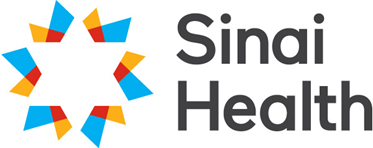 Leadership in Education Award – Nomination FormThe successful nominees will have helped to foster a culture where clinical education is valued, through their commitment to the education of students, staff, patients and families, nurturing interprofessional collaboration and their active support of others to grow as teachers.Your name: Your email: Your phone number:Are you: □ current student    □ former student    □ staff member    □ academic partnerSite where you are based: Name of nominee, name of their unit or service and their hospital siteBelow, please detail why you are nominating this person. Nominees do not need to excel in all areas. Provide specific examples where possible to assist the selection committee in determining the awardee.Fosters a culture where learning is valued (e.g. supports others in their growth as clinical educators, involved in projects that advance clinical education for staff, students, patients and families)Works to support the student experience (e.g. integrates students into the team, exposes them to the interprofessional practice)Committed to the development of their own skills as a teacher (e.g. participates in conferences, research, workshops, mentorship)Please submit the completed form electronically to Interprofessional.Education@sinaihealth.ca